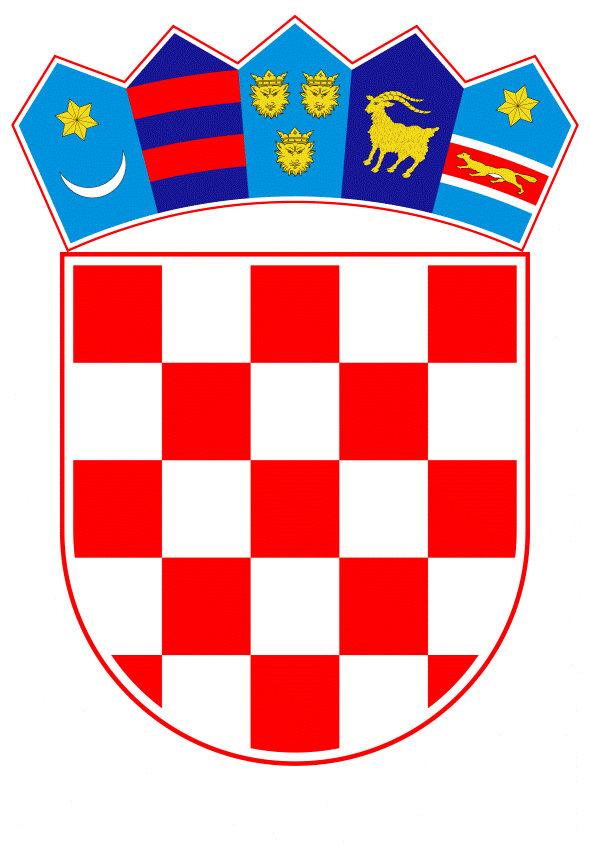 VLADA REPUBLIKE HRVATSKEZagreb, 18. prosinca 2019.______________________________________________________________________________________________________________________________________________________________________________________________________________________________Banski dvori | Trg Sv. Marka 2  | 10000 Zagreb | tel. 01 4569 222 | vlada.gov.hrVLADA REPUBLIKE HRVATSKENACRTKONAČNI PRIJEDLOG ZAKONA O IZMJENI I DOPUNI ZAKONA O PROVEDBI UREDBI EUROPSKE UNIJE O PROMETU DRVA I PROIZVODA OD DRVAZagreb, prosinac 2019.KONAČNI PRIJEDLOG ZAKONA O IZMJENI I DOPUNI ZAKONA O PROVEDBI UREDBI EUROPSKE UNIJE O PROMETU DRVA I PROIZVODA OD DRVAČlanak 1.U Zakonu o provedbi uredbi Europske unije o prometu drva i proizvoda od drva (Narodne novine, broj 25/18), u članku 2. iza podstavka 4. briše se točka i dodaje se podstavak 5. koji glasi:„- Uredba (EU) 2019/1010 Europskog parlamenta i Vijeća od 5. lipnja 2019. o usklađivanju obveza izvješćivanja u području zakonodavstva povezanoga s okolišem te o izmjeni uredaba (EZ) br. 166/2006 i (EU) br. 995/2010 Europskog parlamenta i Vijeća, direktiva 2002/49/EZ, 2004/35/EZ, 2007/2/EZ, 2009/147/EZ i 2010/63/EU Europskog parlamenta i Vijeća, uredaba Vijeća (EZ) br. 338/97 i (EZ) br. 2173/2005 te Direktive Vijeća 86/278/EEZ (SL L 170/115, 25 .6. 2019.); (u daljnjem tekstu: Uredba (EU) 2019/1010).“.Članak 2.U članku 6. stavku 1. točkama 1. i 2. riječ: „središnje“ briše se.U stavku 2. podstavak 5. mijenja se i glasi:„- izrađuje godišnje izvješće sukladno članku 9. Uredbe (EU) 2019/1010“.Podstavak 8. mijenja se i glasi:„-izrađuje godišnje izvješće sukladno članku 8. Uredbe (EU) 2019/1010.“.Članak 3.Ovaj Zakon stupa na snagu osmoga dana od dana objave u Narodnim novinama.O B R A Z L O Ž E N J E I.		RAZLOZI ZBOG KOJIH SE ZAKON DONOSI Važećim Zakonom o provedbi uredbi Europske unije o prometu drva i proizvoda od drva (Narodne novine, broj 25/18); (u daljnjem tekstu: Zakon), koji je stupio na snagu 22. ožujka 2018. godine osigurana je provedba uredbi Europske unije i to: – Uredbe Vijeća (EZ) br. 2173/2005 od 20. prosinca 2005. o uspostavljanju FLEGT sustava za izdavanje dozvola za uvoz drva u Europsku zajednicu (SL L 347, 30. 12. 2005.); (u daljnjem tekstu: Uredba Vijeća (EZ) br. 2173/2005) – Uredbe Komisije (EZ) br. 1024/2008 od 17. listopada 2008. o utvrđivanju detaljnih mjera za provedbu Uredbe Vijeća (EZ) br. 2173/2005 o uspostavi sustava FLEGT za izdavanje dozvole za uvoz drvne sirovine u Europsku zajednicu (SL L 277, 18. 10. 2008.)– Uredbe (EU) br. 995/2010 Europskog parlamenta i Vijeća od 20. listopada 2010. o utvrđivanju obveza gospodarskih subjekata koji stavljaju u promet drvo i proizvode od drva (SL L 295, 12. 11. 2010.); (u daljnjem tekstu: Uredba (EU) br. 995/2010)– Provedbene uredbe Komisije (EU) br. 607/2012 od 6. srpnja 2012. o detaljnim pravilima za sustav dužne pažnje i učestalost i vrste provjera nadzornih organizacija, kako je predviđeno u Uredbi (EU) br. 995/2010 Europskog parlamenta i Vijeća o utvrđivanju obveza gospodarskih subjekata koji stavljaju u promet drvo i proizvode od drva (SL L 177, 7. 7. 2012.).Uredbom (EU) 2019/1010 Europskog parlamenta i Vijeća od 5. lipnja 2019. o usklađivanju obveza izvješćivanja u području zakonodavstva povezanoga s okolišem te o izmjeni uredaba (EZ) br. 166/2006 i (EU) br. 995/2010 Europskog parlamenta i Vijeća, direktiva 2002/49/EZ, 2004/35/EZ, 2007/2/EZ, 2009/147/EZ i 2010/63/EU Europskog parlamenta i Vijeća, uredaba Vijeća (EZ) br. 338/97 i (EZ) br. 2173/2005 te Direktive Vijeća 86/278/EEZ (SL L 170/115, 25. 6. 2019.), (u daljnjem tekstu: Uredba (EU) 2019/1010), izmijenjene su Uredba (EU) br. 995/2010 i Uredba Vijeća (EZ) br. 2173/2005 u dijelu koji se odnosi na obvezu izvješćivanja o primjeni uredbi te je radi navedenog potrebno izmijeniti i dopuniti odredbe Zakona.II.	PITANJA KOJA SE ZAKONOM RJEŠAVAJUČlankom 6. stavkom 2. podstavcima 5. i 8. Zakona propisana je obveza izvješćivanja Europske komisije u području prometa drva i proizvoda od drva, i to: - izvješćivanje o uvozu drva i proizvoda od drva iz zemlje partnera Indonezije i trećih zemalja na unutarnje tržište Europske unije- izvješćivanje o prometu drva i proizvoda od drva na samom unutarnjem tržištu Europske unije, stoga se ovim Konačnim prijedlogom zakona umjesto dvogodišnjeg propisuje obveza jednogodišnjeg izvješćivanja o uvozu drva i proizvoda od drva iz zemlje partnera Indonezije i trećih zemalja na unutarnje tržište Europske unije i na samom unutarnjem tržištu Europske unije kao i format i način izvješćivanja.Ovim Konačnim prijedlogom zakona osigurava se provedba odredbi Uredbe (EU) 2019/1010.Ujedno je ovim Konačnim prijedlogom zakona izvršeno usklađivanje s odredbama članka 4. Zakona o sustavu državne uprave (Narodne novine, broj 66/19) kojim se više ne utvrđuje dosadašnja podjela na središnja i prvostupanjska tijela državne uprave, već se tim Zakonom utvrđuju samo tijela državne uprave pa se stoga u članku 6. stavku 1. točkama 1. i 2. Zakona briše riječ „središnje“.III.	 	OBRAZLOŽENJE ODREDBI PREDLOŽENOG ZAKONAUz članak 1.Ovim člankom osigurava se provedba Uredbe (EU) 2019/1010.Uz članak 2. Ovim člankom usklađuje se naziv tijela državne uprave s odredbama Zakona o sustavu državne uprave (Narodne novine, broj 66/19) i usklađuje se obveza izvješćivanja s odredbama Uredbe (EU) 2019/1010.Uz članak 3.Ovim člankom određuje se stupanje na snagu Zakona.IV.		OCJENA SREDSTAVA POTREBNIH ZA PROVOĐENJE ZAKONA Za provođenje odredbi ovoga Zakona u državnom proračunu Republike Hrvatske nije potrebno osigurati dodatna sredstva.V.		RAZLIKE IZMEĐU RJEŠENJA KOJA SE PREDLAŽU KONAČNIM PRIJEDLOGOM ZAKONA U ODNOSU NA RJEŠENJA IZ PRIJEDLOGA ZAKONA I RAZLOZI ZBOG KOJIH SU TE RAZLIKE NASTALE	Na 14. sjednici Hrvatskog sabora, održanoj 31. listopada 2019. godine, donesen je Zaključak kojim se prihvaća Prijedlog zakona o izmjeni i dopuni Zakona o provedbi uredbi Europske unije o prometu drva i proizvoda od drva (u daljnjem tekstu: Prijedlog zakona). 		U raspravi o Prijedlogu zakona na radnim tijelima Hrvatskog sabora, kao i u raspravi na sjednici Hrvatskog sabora, nije bilo sadržajnih primjedbi i prijedloga o kojima bi se predlagatelj mogao posebno očitovati.		U odnosu na tekst Prijedloga zakona koji je bio u prvom čitanju i koji je prihvaćen u Hrvatskom saboru, predlagatelj je u tekstu Konačnog prijedloga zakona izvršio izmjenu članka 3., kojim je propisano stupanje na snagu, te se umjesto stupanja na snagu Zakona 1. siječnja 2020. godine određuje stupanje na snagu osmoga dana od dana objave u Narodnim novinama.VI.		PRIJEDLOZI, PRIMJEDBE I MIŠLJENJA KOJI SU DANI NA PRIJEDLOG ZAKONA, A KOJE PREDLAGATELJ NIJE PRIHVATIO, TE RAZLOZI NEPRIHVAĆANJA		U raspravi o Prijedlogu zakona na radnim tijelima Hrvatskog sabora, kao i u raspravi na sjednici Hrvatskog sabora, nije bilo sadržajnih primjedbi i prijedloga o kojima bi se predlagatelj mogao posebno očitovati.TEKST ODREDBE VAŽEĆEG ZAKONA KOJA SE MIJENJA, ODNOSNO DOPUNJUJEČlanak 2.Ovim se Zakonom osigurava provedba sljedećih uredbi Europske unije:– Uredbe Vijeća (EZ) br. 2173/2005 od 20. prosinca 2005. o uspostavljanju FLEGT sustava za izdavanje dozvola za uvoz drva u Europsku zajednicu (SL L 347, 30. 12. 2005.), (u daljnjem tekstu: Uredba Vijeća (EZ) br. 2173/2005)– Uredbe Komisije (EZ) br. 1024/2008 od 17. listopada 2008. o utvrđivanju detaljnih mjera za provedbu Uredbe Vijeća (EZ) br. 2173/2005 o uspostavi sustava FLEGT za izdavanje dozvole za uvoz drvne sirovine u Europsku zajednicu (SL L 277, 18. 10. 2008.), (u daljnjem tekstu: Uredba Komisije (EZ) br. 1024/2008)– Uredbe (EU) br. 995/2010 Europskog parlamenta i Vijeća od 20. listopada 2010. o utvrđivanju obveza gospodarskih subjekata koji stavljaju u promet drvo i proizvode od drva (SL L 295, 12. 11. 2010.), (u daljnjem tekstu: Uredba (EU) br. 995/2010)– Provedbene uredbe Komisije (EU) br. 607/2012 od 6. srpnja 2012. o detaljnim pravilima za sustav dužne pažnje i učestalost i vrste provjera nadzornih organizacija, kako je predviđeno u Uredbi (EU) br. 995/2010 Europskog parlamenta i Vijeća o utvrđivanju obveza gospodarskih subjekata koji stavljaju u promet drvo i proizvode od drva (SL L 177, 7. 7. 2012.), (u daljnjem tekstu: Provedbena uredba Komisije (EU) br. 607/2012).Članak 6.(1) Nadležna tijela za provedbu uredbi iz članka 2. ovoga Zakona su:1. središnje tijelo državne uprave nadležno za poslove drvne industrije (u daljnjem tekstu: Ministarstvo) i2. središnje tijelo državne uprave nadležno za poslove financija, područje poslova carinske službe (u daljnjem tekstu: Carinska uprava).(2) Ministarstvo obavlja sljedeće poslove:– provjerava i prihvaća FLEGT dozvolu sukladno člancima 6. – 9. Uredbe Komisije (EZ) br. 1024/2008– izrađuje plan stručnih nadzora sukladno članku 10. stavku 2. Uredbe (EU) br. 995/2010 i vodi njihovu evidenciju sukladno članku 11. stavku 1. Uredbe (EU) br. 995/2010– provjerava provedbu sustava dužne pažnje sukladno članku 10. stavcima 1. i 3. Uredbe (EU) br. 995/2010– provjerava ispunjavanje obveze sljedivosti trgovaca u lancu opskrbe sukladno članku 5. stavku 1. Uredbe (EU) br. 995/2010– izrađuje godišnje izvješće sukladno članku 8. stavku 1. Uredbe Vijeća (EZ) br. 2173/2005– provjerava nadzorne organizacije te izrađuje izvješća sukladno članku 8. stavku 4. Uredbe (EU) br. 995/2010 i člancima 6. i 7. Provedbene uredbe Komisije (EU) br. 607/2012– obavješćuje Europsku komisiju sukladno članku 8. stavku 5. Uredbe (EU) br. 995/2010– izrađuje dvogodišnje izvješće sukladno članku 20. stavku 1. Uredbe (EU) br. 995/2010– određuje korektivne mjere sukladno članku 10. stavku 5. Uredbe (EU) br. 995/2010.(3) Carinska uprava obavlja sljedeće poslove:– zaprima FLEGT dozvolu i vodi evidenciju o FLEGT dozvolama sukladno članku 5. stavku 1. Uredbe Vijeća (EZ) br. 2173/2005– dodatno provjerava pošiljku koju pokriva FLEGT dozvola sukladno članku 10. stavku 1. Uredbe Komisije (EZ) br. 1024/2008– poduzima privremene mjere sukladno članku 5. stavku 7. Uredbe Vijeća (EZ) br. 2173/2005 i članku 10. stavku 5. Uredbe (EU) br. 995/2010 te propisima kojima se uređuju poslovi Carinske uprave. Predlagatelj:Ministarstvo poljoprivredePredmet:Nacrt konačnog prijedloga zakona o izmjeni i dopuni Zakona o provedbi uredbi Europske unije o prometu drva i proizvoda od drva